TOP-5.1.1-15-SB1-2016-00001 számú                                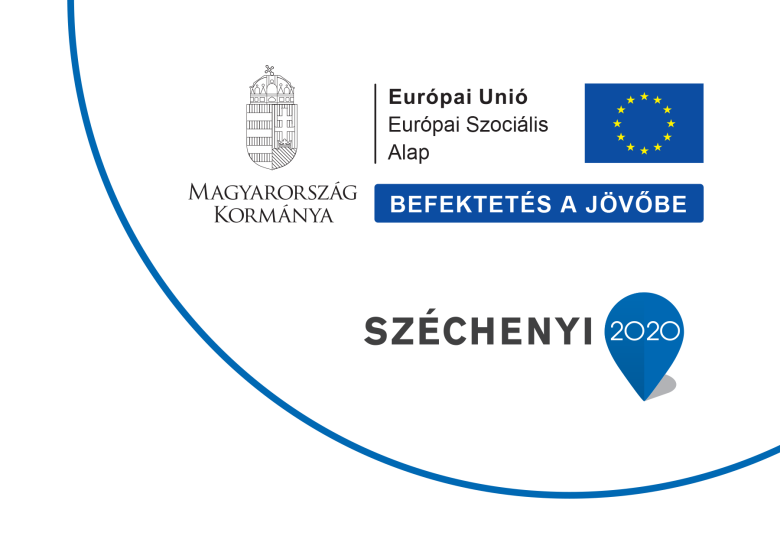 „Foglalkoztatási együttműködések Szabolcs-Szatmár-Bereg megyében” című projektMUNKAERŐIGÉNYI. Szervezetre vonatkozó adatokII. A foglalkoztatásra vonatkozó adatokIII. A kérelem benyújtását megelőző 12 hónapon belül alapított, vagy még lezárt gazdasági évvel nem rendelkező gazdasági társaságokra, egyéni vállalkozásokra és adószámmal rendelkező magánszemélyre vonatkozó adatok IV. A munkavállalóra vonatkozó adatokKelt: …………………….., ….…………………………………………………………Munkáltató(cégszerű aláírás)Munkáltató neve:Adószáma:Munkáltató címe:E-mail címe:Telefonszáma:Fő tevékenység TEÁOR száma, megnevezése:Honlap elérhetősége:Szervezet átlagos statisztikai létszáma:2019:2020:2021:Nettó árbevétel (EFt):2018:2019:2020:Személyi jellegű ráfordítás (amennyiben a statisztikai létszám nagyobb, mint 1 fő):2018:2019:2020:Munkaerőigény jellemzője: szezonális  szezonális  szezonális Munkaerőigény jellemzője: folyamatos folyamatos folyamatosKöztehermentesség fennállása: igen igen igenKöztehermentesség fennállása: nem nem nemKapcsolattartó/könyvelő/kitöltésért felelős neve:E-mail címe:Telefonszáma:Munkakör megnevezése:FEOR száma:Igényelt létszám:Foglalkoztatás helye(i):Szakképzettséget igénylő munkakör: igen igen igenSzakképzettséget igénylő munkakör: nem nem nemMunkakör betöltéséhez szükséges végzettség:A munkakör betöltéséhez szükséges egyéb ismeretek, képességek (nyelvtudás, informatikai ismeretek stb.):Foglalkoztatás várható kezdete:Foglalkoztatás vége: (határozatlan/határozott)Foglalkoztatás napi időtartama:Várható bruttó kereset (Ft/hó)Támogatással foglalkoztatott munkavállalók száma:2018: 2019:2020:Támogatás forrása (GINOP, TOP, ERFA stb.):2018: 2019:2020:Lezárt üzleti negyedévvel rendelkezem: igen igen igen igenLezárt üzleti negyedévvel rendelkezem: nem nem nem nemIgen válasz eseténI. negyedévII. negyedévIII. negyedévIV. negyedévNettó árbevétel (E Ft):Szervezet átlagos statisztikai létszáma:Személyi jellegű ráfordítás (EFt):1.A foglalkoztatni kívánt személy(ek) neve, lakcíme, TAJ száma, végzettsége, szakképesítése:2.A foglalkoztatni kívánt személy(ek) neve, lakcíme, TAJ száma, végzettsége, szakképesítése:3.A foglalkoztatni kívánt személy(ek) neve, lakcíme, TAJ száma, végzettsége, szakképesítése:4.A foglalkoztatni kívánt személy(ek) neve, lakcíme, TAJ száma, végzettsége, szakképesítése:5.A foglalkoztatni kívánt személy(ek) neve, lakcíme, TAJ száma, végzettsége, szakképesítése: